Evaluation of Health Organizations: Assessing Their Impact and Challenges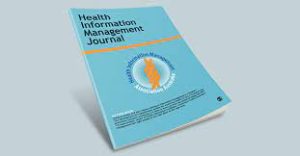 Health organizations are pivotal in providing healthcare services, ensuring public health, and advancing medical research. These administrations' efficiency is critical in determining the quality of healthcare and health outcomes for individuals and communities. This essay aims to evaluate health organizations and investigate their impact, challenges, and potential for development.Understanding Health Organizationshttps://youtu.be/RhE5o4XnxiU?si=vJImFi20o_zdvezdHealth organizations encompass many entities, including hospitals, clinics, civic health actions, non-governmental organizations (NGOs), pharmaceutical companies, and investigation institutes. Their functions vary but generally revolve around healthcare delivery, disease prevention, health elevation, and research. Health governments can be classified into the following categories:Providers: Hospitals, clinics, and healthcare services that offer direct, persistent care services.Payers: Health insurance businesses and government agencies are answerable for financing healthcare services.Regulators: Government agencies and bodies accountable for setting and imposing healthcare standards and regulations.Research and Academic Institutions: Organizations enthusiastic about medical research, schooling, and training of healthcare professionals.Assessing ImpactHealth organizations have a thoughtful impact on individuals, civilizations, and society. Assessing their impact involves seeing various scopes:Health Outcomes: One of the primary metrics of impact is improving health outcomes. This includes reductions in mortality rates, developments in life expectancy, and better quality of life for patients.Access to Healthcare: Health organizations inspire the accessibility and affordability of healthcare services, which can control whether individuals receive needed medical care.Cost-Efficiency: Evaluating the cost-effectiveness of healthcare transfer is essential, as it directly affects healthcare expenses for persons and society.Patient Satisfaction: Patient knowledge and satisfaction with healthcare services are crucial indicators of impact, reflecting the quality of care and the patient-provider connection.Public Health: Public health administrations underwrite disease preclusion, health advancement, and the control of waves, directly impacting populace health.Trials Faced by Health OrganizationsHealth organizations encounter many challenges that can hinder their efficacy and compromise healthcare delivery. These multifaceted challenges include Financial Constraints. Many health organizations need help with financial challenges, including budget constraints, rising healthcare costs, and reimbursement issues. These financial pressures can limit their ability to provide high-quality care.Healthcare Disparities: Disparities in healthcare access and consequences persist, with marginalized communities often receiving suboptimal care. Addressing these disparities is a compound and ongoing challenge.Workforce Shortages: A shortage of healthcare experts, including doctors, nurses, and allied health workforces, can strain healthcare organizations and limit their capacity to provide care, especially in underserved areas.Technological Advancements: While technology offers numerous benefits, healthcare organizations must adapt to rapidly embryonic healthcare IT organizations, which can be costly and necessitate staff training.Regulatory Compliance: Health organizations must adhere to many guidelines and standards, which can be burdensome and divert resources from persistent care.Public Health Emergencies: Outbreaks of infectious diseases, natural disasters, and other emergencies can overcome health organizations, requiring rapid answers and resource armament.Health Organization Evaluation ApproachesEffective evaluation of health organizations involves inclusive assessments considering their impact and challenges. Some appraisal methods include:Performance Metrics: Using computable metrics, such as mortality rates, readmission rates, patient consummation scores, and financial needles, to assess an organization's performance.Population Health Analysis: Examining health outcomes and inequalities within the served population to identify areas for enhancement and target involvement.Cost-Benefit Analysis: Evaluating the cost-effectiveness of healthcare interferences and services, seeing both direct and indirect costs.Quality Improvement Initiatives: Realizing continuous quality upgrading programs that enhance procedures, reduce errors, and improve patient results.Patient-Centered Assessment: Petitioning patient feedback through surveys and focus groups to assess their experiences and include their perspectives in organizational improvements.Case Studies: Evaluating Health OrganizationsTwo case studies illustrate the evaluation of health organizations and their impact:Médecins Sans Frontières (Doctors Without BordersMédecins Sans Frontières (MSF) is an international NGO known for its medical charitable work in crisis-affected regions. MSF's impact is measured through numerous means:Health Outcomes: MSF provides medical care in conflict zones and areas pretentious by epidemics, significantly improving health outcomes for susceptible populations.-Accessibility: The organization's promise to provide care in isolated and conflict-affected areas enhances access to healthcare for sidelined groups.Cost-Efficiency: MSF is often lauded for its well-organized use of resources, with a proportion of contributions going directly to therapeutic services.The National Health Service (NHS) - United KingdomThe NHS is the publicly funded healthcare system in the UK, serving millions of patients. Evaluating the NHS's impact includes:Health Outcomes: The NHS has donated to improved life expectancy and summary mortality rates, reflecting its optimistic impact on public health.Access to Healthcare: The NHS provides universal healthcare, ensuring all UK inhabitants receive medical care.Cost-Efficiency: While the NHS faces budgetary tasks, it has maintained a fairly low per capita healthcare expenditure associated with many other high-income countries.ConclusionHealth organizations are vital in healthcare delivery, public health, and medical research. Their impact is far-reaching, influencing health results, accessibility, cost-efficiency, and patient satisfaction. However, they face financial constraints, healthcare discrepancies, and workforce scarcity.Effective appraisal of health organizations involves evaluating their actions through various metrics and approaches, considering both measurable and qualitative measures. Case studies like Médecins Sans Frontieres and the NHS demonstrate the diverse nature of health governments and how they are evaluated.As healthcare sceneries evolve, ongoing evaluation and adaptation are essential for health organizations to navigate challenges, enhance their impact, and ensure high-quality healthcare services to individuals and societies. By addressing challenges and leveraging opportunities, health organizations can continue positively altering populations' health and well-being worldwide.ReferencesClarke, G.M., Conti, S., Wolters, A.T. and Steventon, A. (2019). Evaluating the Impact of Healthcare Interventions Using Routine Data. BMJ, [online] 365, p.l2239. Doi:https://doi.org/10.1136/bmj.l2239.Fiorio, C.V., Gorli, M. and Verzillo, S. (2018). Evaluating organizational change in health care: the patient-centered hospital model. BMC Health Services Research, 18(1). doi:https://doi.org/10.1186/s12913-018-2877-4.